Publicado en  el 10/08/2016 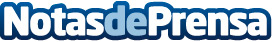 Fascinación por la arquitectura: casas de ensueñoEscondidas, en los lugares más insospechados que nuestra mente pueda imaginar, las casas que te presentamos en este artículo te dejarán sin palabrasDatos de contacto:Nota de prensa publicada en: https://www.notasdeprensa.es/fascinacion-por-la-arquitectura-casas-de Categorias: Interiorismo Arquitectura http://www.notasdeprensa.es